Christ the King Catholic Church300 Mendenhall Lane, P.O. Box 297 Benton, PA
            Phone:							Phone:				(570) 925-6969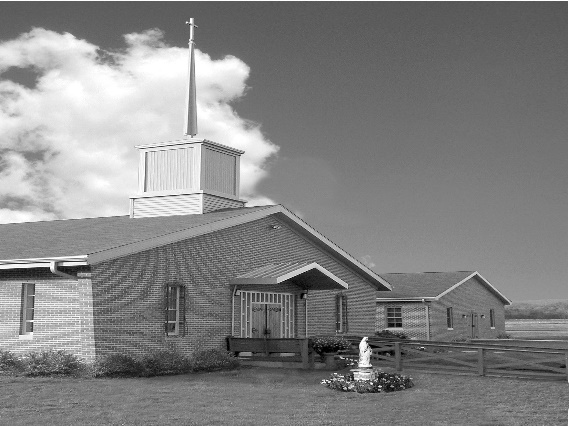 E-mail: 				ctk@epix.netWebsite:  			ctkbenton.weebly.comPastor: 			       Rev. Richard J. Mowery					(570) 784-0801Administrator: 		Rev.  Olusola Adewole, O.P.  									(570) 784-3123, FrOAdewole@hbgdiocese.orgCYE Coordinator: 	Betty Hnylanski					               (570) 594-3687, bhnylan@gmail.comSecretary: 	Lee Ann Boiwka 
(570) 864-3090, boiwka@epix.netOffice Hours: 		Monday & Thursday, 8am -12pm   December 19, 2021 –  Fourth Sunday of Advent“Christian communities are called to share in joy”The interaction between Mary and Elizabeth can teach us about Christian community. The women share in the joy of being a part of God’s plan. Likewise, Christians can draw together to celebrate with one another, as well as to support one another. Liturgy of the WordMicah prophesies that the ruler of Israel will come from Bethlehem-Ephrathah. The author of the Letter to the Hebrews writes that Christ said that he had come to do God’s will and that all have been consecrated through the offering of the body of Jesus Christ once for all. In the Gospel, Mary visits Elizabeth and the child in Elizabeth’s womb leaps at the sound of Mary’s voice.Daily Readings for Advent “Your word, O Lord, is a lamp for my feet, a light for my path.” – Psalm 119:105Fourth Week - Sunday Romans 1:1-17, Monday Judges 13:2-7, 24-25, Tuesday Isaiah 7:10-14, Wednesday Song of Songs 2:8-14, Thursday Luke 1:57-66, Friday Luke 1:67-79In your prayers, please remember:  Intentions of the Holy Father, all Priests including       Msgr. Lawrence, Fr. Mowery and Fr. Sola, Josephine Folayemi Adewole, Lorena Bennet, Butch Bogart, Christina Capriola, Russell Castrogiovanni, Cobert Family, Deb Haden, Ray Hunsinger, Vivian Whitenight Hynick, Margaret Kalie, Joyce Kishbaugh, Dick Kocher,  Mary Ann Levan, James Mazonkey, Nora & Terry McDaniels, Bernie Nichols, Joan Pauley, Helen Raski, Sabo Family, Joan Sansouci, Pat Scardigli, Jackie Scherer, Dot Shelmet, Douglas Talanca, Pat Treier’s daughter Christy, Max Whitenight, Sonny Womelsdorf, Stan Zalot, and all the Parishioners of CTK.Stewardship:  	December 12, 2021					Offerings					  		                 $1374.00Christmas                                                              $425.00Immaculate Conception						      $187.00	Poinsettias									        $40.00Retirement Fund for Religious                              $411.00									Total								                  $2437.00Mass IntentionsSaturday, December 18 – Bob Lindner by Richard & Tamara LindnerSunday, December 19 – Deceased Members of the Lizardi Family by Elizabeth HnylanskiMonday, December 20 – Sabo Family by Paul BarclayThursday, December 23 – People of the ParishFriday, December 24 – Daniel & Dolores Bauman and Lynne Greenly by Boiwka FamilySaturday, December 25 – Marilyn LaBonte by LaBonte FamilySunday, December 26 – Dolores Strazdus by David StrazdusMass intentions are available in memory of, or in honor of a loved one.  The donation for having a Mass said for a personal request is $10.00.  You can drop your request in the collection or contact the parish office. Lector Schedule								Extraordinary MinisterDecember 19 - Meg Geffken						   Stephen RootDecember 24 – Richard Lidner                                       Judith ScavoneDecember 25 – Paul Haden                                             Kathy WalkerDecember 26 -  Mary Ann Zeveney                                Lee Ann Boiwka         CHRISTMAS MESSAGE DECEMBER 2021God, in His mercy, has brought us once again to this auspicious moment to celebrate the birth of our Lord Jesus Christ, Emmanuel-God-with-us. This year has had its challenges. The pandemic is still with us, but we are grateful for the progress in curtailing it, even as we continue to implore God’s mercy on all those who are sick and those severely impacted by it. The Holy Father, Pope Francis, says that as we approach another Christmas, we learn from St. Joseph to cultivate spaces of silence in which another Word can emerge: that of the Holy Spirit who dwells in us. May the God-child born anew for us at Christmas fill us with His Spirit of love, hope, courage, fidelity, and truth. And may the light of His countenance shine upon you, bringing joy, happiness, comfort, peace, and blessings. MERRY CHRISTMAS!!! Fr. Olusola Adewole, O. P.Poinsettias in Honor or Memory of our Loved Ones on the Altar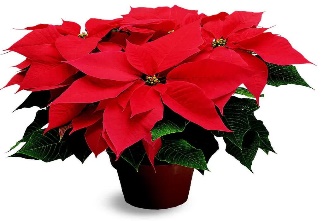 In Honor ofBlessings in 2021 by Gloria & AveryIn Memory ofAnna Zumchak by Judy & Sonny WomelsdorfAunt Beatty Evans by Betty, T.J. & James HnylanskiBertha Heffner and Leona Chikotas by Noreen & Len ChikotasDaniel & Dolores Bauman & Lynne Greenly by Joe & Lee Ann BoiwkaDavid Williams & Vincent Krajnak by Don & Mary WilceDeceased members of the Lizardi/Hnylanski Family by Betty, T.J. & James HnylanskiDeceased members of the Walker & Pointon Families by Kathy & Rich WalkerEdward Mazonkey by Patricia MazonkeyJack & John B. Eustice by Anne EusticeJohn & Yvonne Fontinell by Mary FontinellLois & William Boiwka by Joe and Lee Ann BoiwkaPatrick J. Stemrich by Melanie StemrichRocky Sullivan and Nicholas & Helen Mogish by Mark & Patricia SullivanRonnie Poles by Dotty PolesTom & Tommy Tishler by Sharon TishlerWilliam J. Lenches II by Shanna & Paul Haden and Family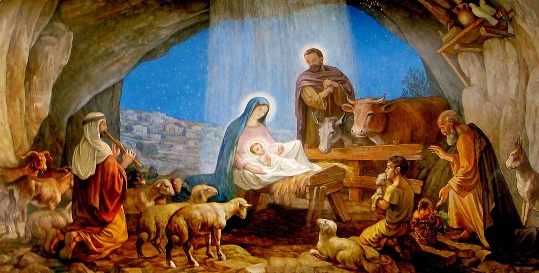 Christmas and New Year ScheduleFriday, Dec. 24 Christmas Vigil Mass @ 5p.m. Saturday, Dec. 25 Christmas Day Mass @ 9a.m.  (No 5:00 p.m. Mass)Sunday, Dec. 26 Mass of the Holy Family of Jesus, Mary & Joseph @ 9a.m.Saturday, Jan. 1, 2022 Solemnity of Mary Mother of God (Not a Holy Day of Obligation this year) Confessions @ 4p.m. Vigil Mass of the Epiphany of the Lord @ 5p.m. Sunday, Jan. 2, The Epiphany of the Lord, Mass @ 9a.m.The Baptism of the Lord, Jan. 8 & 9 Saturday: Confessions @ 4p.m., Mass @ 5p.m. Sunday: Mass @ 9a.m.Christmas Wafers: Oplatky (“angel bread”) Christmas wafers are available on the back counter for a $5.00 donation.   The oplatky are thin unleavened wafers similar to communion wafers. Today, in a concession to an ancient tradition, many people place straw and evergreen sprigs on a serving platter covered with a fine white napkin on which the oplatky rest. Families share the wafer on Christmas Eve as they gather together at the table, reconciling any differences, and remembering loved ones who have gone before them.CYE News: December 19- No CYE classesDecember 25- Merry Christmas. Celebrate the birth of Our Savior January 1 - Solemnity of MaryJanuary 3 -  No CYE ClassesJanuary 10 -  CYE class Resumes.   Decision Point Class grades 8-12, 11:30-2:15, lunch provided 